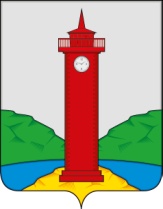 ОБЩЕСТВЕННЫЙ СОВЕТ                                                                                                                   ПРИ АДМИНИСТРАЦИИ СЕЛЬСКОГО ПОСЕЛЕНИЯ КУРУМОЧ МУНИЦИПАЛЬНОГО РАЙОНА ВОЛЖСКИЙ САМАРСКОЙ ОБЛАСТИПРОТОКОЛ29 марта  2019  годазаседания Общественного совета при администрации сельского поселения Курумоч муниципального района Волжский Самарской областиВремя открытия заседания Общественного Совета: 17 ч. 00 мин.Время закрытия заседания Общественного Совета: 18 ч. 10 мин.Председатель                                                                                             О.Н.ТарасоваСекретарь                                                                                                   Н.Ю. КулешевскаяЧлены Общественного Совета, присутствующие на заседании:Присутствует 11 членов Совета, кворум для проведения заседания имеется.Приглашенные участники заседания:1.Об итогах социально-экономического развития сельского поселения Курумоч муниципального района Волжский Самарской области за 2018 год и задачах на 2019 год»2. О плане работы Общественного совета при администрации сельского поселения Курумоч муниципального района Волжский Самарской области на 2019 год.Ход заседания:1. СЛУШАЛИ: Об итогах социально-экономического развития сельского поселения Курумоч муниципального района Волжский Самарской области за 2018 год и задачах на 2019 год».ВЫСТУПИЛИ: Катынский Олег Лукьянович глава  сельского поселения Курумоч муниципального района Волжский Самарской области РЕШИЛИ:1. Отчет «Об итогах социально-экономического развития сельского поселения Курумоч муниципального района Волжский Самарской области за 2018 год и задачах на 2019 год» принять к сведению.2. Рекомендовать администрации муниципального образования сельского поселения Курумоч муниципального района Волжский Самарской области:- продолжить работу по разработке проектно-сметной документации для проведения реконструкции автодорог;(обновлять сметы  на ремонт дорог местного значения для подачи  заявок в министерство  дорожного хозяйства и транспорта на получение субсидий);-обеспечить участие в национальном проекте: «Безопасные и качественные автомобильные дороги»;- обеспечить государственную регистрацию дорог и улично-дорожной сети поселения;-продолжить работу, обеспечив контроль,  за  реализацией проекта «капитальный ремонт  автомобильных дорог  по улице Жигулевская, Малая Московская»  - принять участие в отборе проектов развития территории, основанных на местных инициативах;- принять меры по благоустройству общественных территорий в рамках государственной программы «Поддержка инициатив населения» «устройство сквера Победы и устройство военно-патриотической площадки «Зарница».3. Членам Общественного совета при администрации муниципального образования сельского поселения Курумоч муниципального района Волжский Самарской области организовать проведение разъяснительной работы с населением о соблюдении правил благоустройства и санитарного состояния.ГОЛОСОВАЛИ:«за» -  11 человек;«против» - нет;«воздержались» - нет.2. СЛУШАЛИ: О плане работы Общественного совета при администрации сельского поселения Курумоч муниципального района Волжский Самарской области на 2019 год.ВЫСТУПИЛИ: Бородай Т.А. предложила  принять План работы Общественного совета при администрации сельского поселения Курумоч муниципального района Волжский Самарской области  на 2019 год РЕШИЛИ: Утвердить План работы Общественного совета при администрации сельского поселения Курумоч муниципального района Волжский Самарской области на 2019 год.ГОЛОСОВАЛИ:«за» -  11 человек;«против» - нет;«воздержались» - нет.Председатель Общественного Совета                              О.Н.Тарасова

Секретарь Общественного совета                                    Н.Ю. Кулешевская№ п/пФ.И.О.Отметка о присутствииТарасова Ольга Николаевна+Кулешевская Наталья Юрьевна+Жоглик Татьяна Федоровна+Ефимова Любовь Сергеевна+Карпова Екатерина Сергеевна+Брылева Наталья Владимировна+Цыбакин Федор Геннадьевич+Сочнев Алексей Викторович+Марин Юрий Викторович+Савицкая Алена Валерьевна+Бочкарева Светлана Владимировна-Бородай Татьяна Александровна+